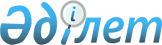 Қазақстан Республикасы Үкіметінің заң жобалау жұмыстарының 2014 жылға арналған жоспары туралыҚазақстан Республикасы Үкіметінің 2013 жылғы 31 желтоқсандағы № 1547 қаулысы

      Қазақстан Республикасының Үкіметі ҚАУЛЫ ЕТЕДІ:



      1. Қоса беріліп отырған Қазақстан Республикасы Үкіметінің заң жобалау жұмыстарының 2014 жылға арналған жоспары (бұдан әрі – Жоспар) бекітілсін.



      2. Қазақстан Республикасы Үкіметінің заң жобалау жұмысын үйлестіру және осы қаулының орындалуын бақылау Қазақстан Республикасы Әділет министрлігіне жүктелсін.



      3. Жоспарда көзделген заң жобаларын әзірлеуші мемлекеттік органдар заң жобаларын Қазақстан Республикасы Әділет министрлігіне Жоспарда белгіленген айдың 1-күнінен кешіктірмей және Қазақстан Республикасының Үкіметіне Жоспарда белгіленген айдың 20-күнінен кешіктірмей ұсынсын.



      4. Осы қаулы қол қойылған күнінен бастап қолданысқа енгізіледі.      Қазақстан Республикасының

      Премьер-Министрі                                     С. Ахметов

Қазақстан Республикасы   

Үкіметінің        

2013 жылғы 31 желтоқсандағы

№ 1547 қаулысымен     

бекітілген         

Қазақстан Республикасы Үкіметінің заң жобалау жұмыстарының

2014 жылға арналған жоспары      Ескерту. Жоспарға өзгерістер енгізілді - ҚР Үкіметінің 31.03.2014 № 287; 04.05.2014 N 439; 21.05.2014 № 530; 31.05.2014 № 603; 25.06.2014 № 700; 28.06.2014 № 721; 30.06.2014 № 747; 18.07.2014 № 798; 25.08.2014 № 948; 17.10.2014 N 1109; 27.10.2014 N 1141, 26.11.2014 № 1239, 12.12.2014 № 1303, 30.12.2014 № 1402; 31.12.2014 № 1438; 31.12.2014 № 1447 қаулыларымен.

      Ескертпе: аббревиатуралардың толық жазылуы:

      Әділетмині – Қазақстан Республикасы Әділет министрлігі;

      МСМ – Қазақстан Республикасы Мәдениет және спорт министрлігі;

      ІІМ – Қазақстан Республикасы Ішкі істер министрлігі;

      ЭМ – Қазақстан Республикасы Энергетика министрлігі;

      ИДМ – Қазақстан Республикасы Инвестициялар және даму министрлігі;

      ДСӘДМ – Қазақстан Республикасы Денсаулық сақтау және әлеуметтік даму министрлігі;

      Қорғанысмині – Қазақстан Республикасы Қорғаныс министрлігі;

      Қаржымині – Қазақстан Республикасы Қаржы министрлігі;

      ҰЭМ – Қазақстан Республикасы Ұлттық экономика министрлігі;

      АШМ – Қазақстан Республикасы Ауыл шаруашылығы министрлігі;

      ЖС – Қазақстан Республикасының Жоғарғы Соты;

      БҒМ – Қазақстан Республикасы Білім және ғылым министрлігі;

      СІМ – Қазақстан Республикасы Сыртқы істер министрлігі.
					© 2012. Қазақстан Республикасы Әділет министрлігінің «Қазақстан Республикасының Заңнама және құқықтық ақпарат институты» ШЖҚ РМК
				Р/с

№Заң жобасының атауыӘзірлеуші мемлекеттік органҰсыну мерзіміҰсыну мерзіміҰсыну мерзіміЗаң жобаларын сапалы әзірлеу және уақтылы енгізу үшін жауапты тұлғаР/с

№Заң жобасының атауыӘзірлеуші мемлекеттік органӘділетминіҮкіметПарламентЗаң жобаларын сапалы әзірлеу және уақтылы енгізу үшін жауапты тұлға12345671Алынып тасталды - ҚР Үкіметінің 04.05.2014 N 439 қаулысымен.Алынып тасталды - ҚР Үкіметінің 04.05.2014 N 439 қаулысымен.Алынып тасталды - ҚР Үкіметінің 04.05.2014 N 439 қаулысымен.Алынып тасталды - ҚР Үкіметінің 04.05.2014 N 439 қаулысымен.Алынып тасталды - ҚР Үкіметінің 04.05.2014 N 439 қаулысымен.Алынып тасталды - ҚР Үкіметінің 04.05.2014 N 439 қаулысымен.2Алынып тасталды - ҚР Үкіметінің 31.03.2014 № 287 қаулысымен.Алынып тасталды - ҚР Үкіметінің 31.03.2014 № 287 қаулысымен.Алынып тасталды - ҚР Үкіметінің 31.03.2014 № 287 қаулысымен.Алынып тасталды - ҚР Үкіметінің 31.03.2014 № 287 қаулысымен.Алынып тасталды - ҚР Үкіметінің 31.03.2014 № 287 қаулысымен.Алынып тасталды - ҚР Үкіметінің 31.03.2014 № 287 қаулысымен.3Алынып тасталды - ҚР Үкіметінің 31.03.2014 № 287 қаулысымен.Алынып тасталды - ҚР Үкіметінің 31.03.2014 № 287 қаулысымен.Алынып тасталды - ҚР Үкіметінің 31.03.2014 № 287 қаулысымен.Алынып тасталды - ҚР Үкіметінің 31.03.2014 № 287 қаулысымен.Алынып тасталды - ҚР Үкіметінің 31.03.2014 № 287 қаулысымен.Алынып тасталды - ҚР Үкіметінің 31.03.2014 № 287 қаулысымен.4Қазақстан Республикасының кейбір заңнамалық актілеріне бюджет заңнамасын жетілдіру мәселелері бойынша өзгерістер мен толықтырулар енгізу туралы ЭБЖМҚаңтарАқпанНаурызМ.Ә. Құсайынов5Алынып тасталды - ҚР Үкіметінің 31.03.2014 № 287 қаулысымен.Алынып тасталды - ҚР Үкіметінің 31.03.2014 № 287 қаулысымен.Алынып тасталды - ҚР Үкіметінің 31.03.2014 № 287 қаулысымен.Алынып тасталды - ҚР Үкіметінің 31.03.2014 № 287 қаулысымен.Алынып тасталды - ҚР Үкіметінің 31.03.2014 № 287 қаулысымен.Алынып тасталды - ҚР Үкіметінің 31.03.2014 № 287 қаулысымен.6Қазақстан Республикасының кейбір заңнамалық актілеріне құрылыс объектілерін жобалау саласындағы сараптау қызметін реформалау мәселелері бойынша өзгерістер мен толықтырулар енгізу туралыӨДМҚаңтарАқпанСәуірС.К. Нокин7Қазақстан Республикасының кейбір заңнамалық актілеріне сауда-саттық қызметін реттеу мәселелері бойынша өзгерістер мен толықтырулар енгізу туралыЭБЖМАқпанНаурызСәуірТ.М. Жақсылықов8Қазақстан Республикасының кейбір заңнамалық актілеріне табиғи монополиялар және реттелетін нарықтар мәселелері бойынша өзгерістер мен толықтырулар енгізу туралыТМРААқпанНаурызМамырА.Ж. Дүйсебаев9Бітімгершілік қызмет туралыҚорғанысминіАқпанНаурызМамырБ.Ж. Әбдірайым10Рұқсаттар және хабарламалар туралы ӨДМНаурызСәуірМамырС.М. Жұманғарин11Қазақстан Республикасының кейбір заңнамалық актілеріне рұқсат беру жүйесі мәселелері бойынша өзгерістер мен толықтырулар енгізу туралыӨДМНаурызСәуірМамырС.М. Жұманғарин12Алынып тасталды - ҚР Үкіметінің 17.10.2014 N 1109 қаулысымен.Алынып тасталды - ҚР Үкіметінің 17.10.2014 N 1109 қаулысымен.Алынып тасталды - ҚР Үкіметінің 17.10.2014 N 1109 қаулысымен.Алынып тасталды - ҚР Үкіметінің 17.10.2014 N 1109 қаулысымен.Алынып тасталды - ҚР Үкіметінің 17.10.2014 N 1109 қаулысымен.Алынып тасталды - ҚР Үкіметінің 17.10.2014 N 1109 қаулысымен.12-1Үшінші елдерге қатысты арнайы қорғау, демпингке қарсы және өтемақы шаралары туралыЭБЖМҚаңтарАқпанМаусымТ.М. Жақсылықов12-2Қазақстан Республикасының кейбір заңнамалық актілеріне үшінші елдерге қатысты арнайы қорғау, демпингке қарсы және өтемақы шараларын қолдану мәселелері бойынша өзгерістер мен толықтырулар енгізу туралыЭБЖМҚаңтарАқпанМаусымТ.М. Жақсылықов13Қазақстан Республикасының кейбір заңнамалық актілеріне сумен жабдықтау және су бұру мәселелері бойынша өзгерістер мен толықтырулар енгізу туралыӨДМНаурызАқпанМаусымС.К. Нокин14Қазақстан Республикасының кейбір заңнамалық актілеріне дербес білім беру ұйымдарының қызметін реттеу мәселелері бойынша өзгерістер мен толықтырулар енгізу туралыБҒМНаурызСәуірМаусымТ.О. Балықбаев15Алынып тасталды - ҚР Үкіметінің 25.06.2014 № 700 қаулысымен.Алынып тасталды - ҚР Үкіметінің 25.06.2014 № 700 қаулысымен.Алынып тасталды - ҚР Үкіметінің 25.06.2014 № 700 қаулысымен.Алынып тасталды - ҚР Үкіметінің 25.06.2014 № 700 қаулысымен.Алынып тасталды - ҚР Үкіметінің 25.06.2014 № 700 қаулысымен.Алынып тасталды - ҚР Үкіметінің 25.06.2014 № 700 қаулысымен.16Алынып тасталды - ҚР Үкіметінің 25.06.2014 № 700 қаулысымен.Алынып тасталды - ҚР Үкіметінің 25.06.2014 № 700 қаулысымен.Алынып тасталды - ҚР Үкіметінің 25.06.2014 № 700 қаулысымен.Алынып тасталды - ҚР Үкіметінің 25.06.2014 № 700 қаулысымен.Алынып тасталды - ҚР Үкіметінің 25.06.2014 № 700 қаулысымен.Алынып тасталды - ҚР Үкіметінің 25.06.2014 № 700 қаулысымен.17Құқықтық актілер туралы ӘділетминіНаурызСәуірМаусымЗ.Х. Баймолдина18Қазақстан Республикасының кейбір заңнамалық актілеріне құқықтық актілер мәселелері бойынша өзгерістер мен толықтырулар енгізу туралыӘділетминіНаурызСәуірМаусымЗ.Х. Баймолдина19Дамуға ресми көмек туралыСІМНаурызСәуірМаусымР.С. Жошыбаев20Қазақстан Республикасының кейбір заңнамалық актілеріне дамуға ресми көмек мәселелері бойынша өзгерістер мен толықтырулар енгізу туралыСІМНаурызСәуірМаусымР.С. Жошыбаев21Қазақстан Республикасының кейбір заңнамалық актілеріне тұрғын үй құрылысына үлестік қатысу мәселелері бойынша өзгерістер мен толықтырулар енгізу туралыӨДМНаурызСәуірМаусымС.К. Нокин22Алынып тасталды - ҚР Үкіметінің 21.05.2014 № 530 қаулысымен.Алынып тасталды - ҚР Үкіметінің 21.05.2014 № 530 қаулысымен.Алынып тасталды - ҚР Үкіметінің 21.05.2014 № 530 қаулысымен.Алынып тасталды - ҚР Үкіметінің 21.05.2014 № 530 қаулысымен.Алынып тасталды - ҚР Үкіметінің 21.05.2014 № 530 қаулысымен.Алынып тасталды - ҚР Үкіметінің 21.05.2014 № 530 қаулысымен.23Алып тасталды - ҚР Үкіметінің 30.06.2014 № 747 қаулысымен.Алып тасталды - ҚР Үкіметінің 30.06.2014 № 747 қаулысымен.Алып тасталды - ҚР Үкіметінің 30.06.2014 № 747 қаулысымен.Алып тасталды - ҚР Үкіметінің 30.06.2014 № 747 қаулысымен.Алып тасталды - ҚР Үкіметінің 30.06.2014 № 747 қаулысымен.Алып тасталды - ҚР Үкіметінің 30.06.2014 № 747 қаулысымен.24Алып тасталды - ҚР Үкіметінің 30.06.2014 № 747 қаулысымен.Алып тасталды - ҚР Үкіметінің 30.06.2014 № 747 қаулысымен.Алып тасталды - ҚР Үкіметінің 30.06.2014 № 747 қаулысымен.Алып тасталды - ҚР Үкіметінің 30.06.2014 № 747 қаулысымен.Алып тасталды - ҚР Үкіметінің 30.06.2014 № 747 қаулысымен.Алып тасталды - ҚР Үкіметінің 30.06.2014 № 747 қаулысымен.25«Энергия үнемдеу және энергия тиімділігін арттыру туралы» Қазақстан Республикасының Заңына өзгерістер мен толықтырулар енгізу туралы ИЖТМСәуірМамырМаусымА.П. Рау25-1Қазақстан Республикасындағы бағалау қызметі туралы  (жаңа редакциясы)ӘділетминіСәуірМамырМаусымЗ.Х. Баймолдина26Қазақстан Республикасының кейбір заңнамалық актілеріне бағалау қызметі мәселелері бойынша өзгерістер мен толықтырулар енгізу туралыӘділетминіСәуірМамырМаусымЗ.Х. Баймолдина26-1Қазақстан Республикасының кейбір заңнамалық актілеріне кедендік әкімшілендіру мәселелері бойынша өзгерістер мен толықтырулар енгізу туралыҚаржыминіСәуірмамырмаусымА.М. Теңгебаев27Алынып тасталды - ҚР Үкіметінің 17.10.2014 N 1109 қаулысымен.Алынып тасталды - ҚР Үкіметінің 17.10.2014 N 1109 қаулысымен.Алынып тасталды - ҚР Үкіметінің 17.10.2014 N 1109 қаулысымен.Алынып тасталды - ҚР Үкіметінің 17.10.2014 N 1109 қаулысымен.Алынып тасталды - ҚР Үкіметінің 17.10.2014 N 1109 қаулысымен.Алынып тасталды - ҚР Үкіметінің 17.10.2014 N 1109 қаулысымен.28Алынып тасталды - ҚР Үкіметінің 17.10.2014 N 1109 қаулысымен.Алынып тасталды - ҚР Үкіметінің 17.10.2014 N 1109 қаулысымен.Алынып тасталды - ҚР Үкіметінің 17.10.2014 N 1109 қаулысымен.Алынып тасталды - ҚР Үкіметінің 17.10.2014 N 1109 қаулысымен.Алынып тасталды - ҚР Үкіметінің 17.10.2014 N 1109 қаулысымен.Алынып тасталды - ҚР Үкіметінің 17.10.2014 N 1109 қаулысымен.29«Өсімдіктер карантині туралы» Қазақстан Республикасының Заңына өзгерістер мен толықтырулар енгізу туралыАШММаусымШілдеТамызС.К. Омаров30Қазақстан Республикасының Ұлттық қорынан 2015 – 2017 жылдарға арналған кепілдендірілген трансферт туралыЭБЖМТамызТамызТамызМ.Ә. Құсайынов31 2015 – 2017 жылдарға арналған республикалық бюджет туралыЭБЖМТамызТамызТамызЛ.М. Кармазина32Атом энергиясын пайдалану туралы (жаңа редакция)ЭММамырШілдеҚыркүйекБ.М. Жақсалиев33Қазақстан Республикасының кейбір заңнамалық актілеріне атом энергиясын пайдалану мәселелері бойынша өзгерістер мен толықтырулар енгізу туралыЭММамырШілдеҚыркүйекБ.М. Жақсалиев33-1«Лотерея және лотерея қызметі туралы»МСММаусымШілдеҚазанС.А. Құранбек33-2«Қазақстан Республикасының кейбір заңнамалық актілеріне лотереялар және лотерея қызметі мәселелері бойынша өзгерістер мен толықтырулар енгізу туралы»МСММаусымШілдеҚазанС.А. Құранбек34Қазақстан Республикасының кейбір заңнамалық актілеріне білім мәселелері бойынша өзгерістер мен толықтырулар енгізу туралыБҒММаусымТамызҚыркүйекТ.О. Балықбаев35Қазақстан Республикасының кейбір заңнамалық актілеріне салық салу мәселелері бойынша өзгерістер мен толықтырулар енгізу туралыҰЭМШілдеТамызҚыркүйекМ.Ә. Құсайынов35-1Алынып тасталды - ҚР Үкіметінің 27.10.2014 N 1141 қаулысымен.Алынып тасталды - ҚР Үкіметінің 27.10.2014 N 1141 қаулысымен.Алынып тасталды - ҚР Үкіметінің 27.10.2014 N 1141 қаулысымен.Алынып тасталды - ҚР Үкіметінің 27.10.2014 N 1141 қаулысымен.Алынып тасталды - ҚР Үкіметінің 27.10.2014 N 1141 қаулысымен.Алынып тасталды - ҚР Үкіметінің 27.10.2014 N 1141 қаулысымен.35-2Қазақстан Республикасының кейбір заңнамалық актілеріне әлеуметтік-еңбек саласындағы мемлекеттік көрсетілетін қызметтерді оңтайландыру және автоматтандыру мәселелері бойынша өзгерістер мен толықтырулар енгізу туралыДСӘДМТамызҚыркүйекҚазанС.Қ. Жақыпова36Қазақстан Республикасының кейбір заңнамалық актілеріне жұмылдыру дайындығы мен жұмылдыру мәселелері бойынша өзгерістер мен толықтырулар енгізу туралыҰЭММаусымТамызҚарашаД.В. Вагапов37Қазақстан Республикасының кейбір заңнамалық актілеріне мүгедектердің құқықтарын қорғау мәселелері бойынша өзгерістер мен толықтырулар енгізу туралыДСӘДМТамызҚазанҚарашаС.Қ. Жақыпова37-1Қазақстан Республикасының Ұлттық ұланы туралыІІМТамызҚыркүйекҚарашаР.Т. Жақыпов37-2Қазақстан Республикасының кейбір заңнамалық актілеріне Қазақстан Республикасының Ұлттық ұланы қызметі мәселелері бойынша өзгрістер енгізу туралыІІМТамызҚыркүйекҚарашаР.Т. Жақыпов38Алынып тасталды - ҚР Үкіметінің 2014.11.26 № 1239 қаулысымен.Алынып тасталды - ҚР Үкіметінің 2014.11.26 № 1239 қаулысымен.Алынып тасталды - ҚР Үкіметінің 2014.11.26 № 1239 қаулысымен.Алынып тасталды - ҚР Үкіметінің 2014.11.26 № 1239 қаулысымен.Алынып тасталды - ҚР Үкіметінің 2014.11.26 № 1239 қаулысымен.Алынып тасталды - ҚР Үкіметінің 2014.11.26 № 1239 қаулысымен.38-1Бағалы металдар мен асыл тастар туралыИДМСәуірМаусымЖелтоқсанА.П. Рау38-2Қазақстан Республикасының кейбір заңнамалық актілеріне бағалы металдар мен асыл тастар мәселелері бойынша өзгерістер мен толықтырулар енгізу туралыИДМСәуірМаусымЖелтоқсанА.П. Рау39Алынып тасталды - ҚР Үкіметінің 27.10.2014 N 1141 қаулысымен.Алынып тасталды - ҚР Үкіметінің 27.10.2014 N 1141 қаулысымен.Алынып тасталды - ҚР Үкіметінің 27.10.2014 N 1141 қаулысымен.Алынып тасталды - ҚР Үкіметінің 27.10.2014 N 1141 қаулысымен.Алынып тасталды - ҚР Үкіметінің 27.10.2014 N 1141 қаулысымен.Алынып тасталды - ҚР Үкіметінің 27.10.2014 N 1141 қаулысымен.39-1Қазақстан Республикасының Кәсіпкерлік кодексіӘділетминіқыркүйек қазанжелтоқсанЗ.Х. Баймолдина39-2Қазақстан Республикасының кейбір заңнамалық актілеріне кәсіпкерлік мәселелері бойынша өзгерістер мен толықтырулар енгізу туралыӘділетминіқыркүйек қазанжелтоқсанЗ.Х. Баймолдина39-3Алып тасталды - ҚР Үкіметінің 31.12.2014 № 1447 қаулысымен.Алып тасталды - ҚР Үкіметінің 31.12.2014 № 1447 қаулысымен.Алып тасталды - ҚР Үкіметінің 31.12.2014 № 1447 қаулысымен.Алып тасталды - ҚР Үкіметінің 31.12.2014 № 1447 қаулысымен.Алып тасталды - ҚР Үкіметінің 31.12.2014 № 1447 қаулысымен.Алып тасталды - ҚР Үкіметінің 31.12.2014 № 1447 қаулысымен.39-4Алып тасталды - ҚР Үкіметінің 31.12.2014 № 1447 қаулысымен.Алып тасталды - ҚР Үкіметінің 31.12.2014 № 1447 қаулысымен.Алып тасталды - ҚР Үкіметінің 31.12.2014 № 1447 қаулысымен.Алып тасталды - ҚР Үкіметінің 31.12.2014 № 1447 қаулысымен.Алып тасталды - ҚР Үкіметінің 31.12.2014 № 1447 қаулысымен.Алып тасталды - ҚР Үкіметінің 31.12.2014 № 1447 қаулысымен.40Қазақстан Республикасының кейбір заңнамалық актілеріне халықтың көші-қоны және жұмыспен қамту мәселелері бойынша өзгерістер мен толықтырулар енгізу туралыДСӘДМҚыркүйекҚазанЖелтоқсанД.Р. Арғындықов41Алынып тасталды - ҚР Үкіметінің 2014.12.12 № 1303 қаулысыменАлынып тасталды - ҚР Үкіметінің 2014.12.12 № 1303 қаулысыменАлынып тасталды - ҚР Үкіметінің 2014.12.12 № 1303 қаулысыменАлынып тасталды - ҚР Үкіметінің 2014.12.12 № 1303 қаулысыменАлынып тасталды - ҚР Үкіметінің 2014.12.12 № 1303 қаулысыменАлынып тасталды - ҚР Үкіметінің 2014.12.12 № 1303 қаулысымен42Алып тасталды - ҚР Үкіметінің 31.12.2014 № 1447 қаулысымен.Алып тасталды - ҚР Үкіметінің 31.12.2014 № 1447 қаулысымен.Алып тасталды - ҚР Үкіметінің 31.12.2014 № 1447 қаулысымен.Алып тасталды - ҚР Үкіметінің 31.12.2014 № 1447 қаулысымен.Алып тасталды - ҚР Үкіметінің 31.12.2014 № 1447 қаулысымен.Алып тасталды - ҚР Үкіметінің 31.12.2014 № 1447 қаулысымен.42-1Алып тасталды - ҚР Үкіметінің 30.12.2014 № 1402 қаулысымен.Алып тасталды - ҚР Үкіметінің 30.12.2014 № 1402 қаулысымен.Алып тасталды - ҚР Үкіметінің 30.12.2014 № 1402 қаулысымен.Алып тасталды - ҚР Үкіметінің 30.12.2014 № 1402 қаулысымен.Алып тасталды - ҚР Үкіметінің 30.12.2014 № 1402 қаулысымен.Алып тасталды - ҚР Үкіметінің 30.12.2014 № 1402 қаулысымен.43Қазақстан Республикасының кейбір заңнамалық актілеріне экологиялық мәселелер бойынша өзгерістер мен толықтырулар енгізу туралы ЭМҚазанҚарашаЖелтоқсанТ.Ә. Ахсамбиев44Қазақстан Республикасының Азаматтық іс жүргізу кодексі (жаңа редакция)ЖС

(келісім бойынша)ҚазанҚарашаЖелтоқсанЕ.Н. Әбдіқадыров45Алып тасталды - ҚР Үкіметінің 31.12.2014 № 1438 қаулысымен.Алып тасталды - ҚР Үкіметінің 31.12.2014 № 1438 қаулысымен.Алып тасталды - ҚР Үкіметінің 31.12.2014 № 1438 қаулысымен.Алып тасталды - ҚР Үкіметінің 31.12.2014 № 1438 қаулысымен.Алып тасталды - ҚР Үкіметінің 31.12.2014 № 1438 қаулысымен.Алып тасталды - ҚР Үкіметінің 31.12.2014 № 1438 қаулысымен.45-1Алып тасталды - ҚР Үкіметінің 31.12.2014 № 1447 қаулысымен.Алып тасталды - ҚР Үкіметінің 31.12.2014 № 1447 қаулысымен.Алып тасталды - ҚР Үкіметінің 31.12.2014 № 1447 қаулысымен.Алып тасталды - ҚР Үкіметінің 31.12.2014 № 1447 қаулысымен.Алып тасталды - ҚР Үкіметінің 31.12.2014 № 1447 қаулысымен.Алып тасталды - ҚР Үкіметінің 31.12.2014 № 1447 қаулысымен.45-2Алып тасталды - ҚР Үкіметінің 31.12.2014 № 1447 қаулысымен.Алып тасталды - ҚР Үкіметінің 31.12.2014 № 1447 қаулысымен.Алып тасталды - ҚР Үкіметінің 31.12.2014 № 1447 қаулысымен.Алып тасталды - ҚР Үкіметінің 31.12.2014 № 1447 қаулысымен.Алып тасталды - ҚР Үкіметінің 31.12.2014 № 1447 қаулысымен.Алып тасталды - ҚР Үкіметінің 31.12.2014 № 1447 қаулысымен.